Межмуниципальный семинар "Технология учебной проектной деятельности в ШНОР"30 октября 2020 года в рамках реализации регионального проекта «Повышение качества образования в школах с низкими результатами обучения и в школах, функционирующих в неблагоприятных социальных условиях» и в контексте задачи организации методического сопровождения ШНОР Ярославской области сотрудник ЦОМ Н.И. Бобылева, к.б.н., доцент, провела межмуниципальный  очный семинар для педагогических коллективов Митинской, Ильинской,  Вышеславской и Великосельской школ Гаврилов-Ямского муниципального района. Консультант предложила педагогам новые профессиональные рамки для эффективной организации учебной проектной деятельности: выбор темы, этические и юридические нормы учебной проектной деятельности,, требования к актуальности, оригинальности, технологичности проекта; правильного понимания о продукте проекта, особенности выбора темы проекта в зависимости от индивидуальных интересов и возможностей обучающегося. Педагогов особенно заинтересовал вопрос рисков, типичных ошибок и приемов профилактики перегрузки. По результатам профессионального общения была создана рабочая группа из педагогов- участников семинара, для формирования формата "взаимное горизонтальное обучение".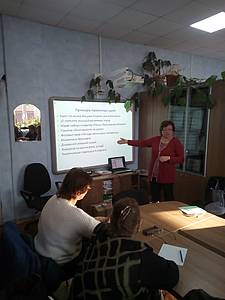 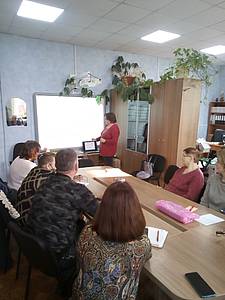 